190 East 9th Ave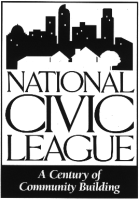 Suite 200					Order by email or fax.	Denver, CO  80203	               		Attn: Sue Lawson-Gonzales or suelg@ncl.orgPhone: 303.571.4343  Fax: 888.314.6053		Web Site: www.nationalcivicleague.orgTo subscribe to or request an individual copy of the National Civic Review, NCL’s quarterly journal, please contact Jossey-Bass publishers via email at  jsubs@jbp.com or by phone: (888)-378-2537 or (415)-433-1767PublicationsPublicationsPublicationsPublicationsPublicationsPublicationsPublicationsPublicationsPublicationsPublicationsPublicationsPublicationsPublicationsPublicationsPublicationsPrice Price Price Price UnitsSubtotalSubtotalSubtotalSubtotalSubtotalCivic Index, Measuring Your Community’s Civic Health,  (New Edition!) 2014 (.pdf) Civic Index, Measuring Your Community’s Civic Health,  (New Edition!) 2014 (.pdf) Civic Index, Measuring Your Community’s Civic Health,  (New Edition!) 2014 (.pdf) Civic Index, Measuring Your Community’s Civic Health,  (New Edition!) 2014 (.pdf) Civic Index, Measuring Your Community’s Civic Health,  (New Edition!) 2014 (.pdf) Civic Index, Measuring Your Community’s Civic Health,  (New Edition!) 2014 (.pdf) Civic Index, Measuring Your Community’s Civic Health,  (New Edition!) 2014 (.pdf) Civic Index, Measuring Your Community’s Civic Health,  (New Edition!) 2014 (.pdf) Civic Index, Measuring Your Community’s Civic Health,  (New Edition!) 2014 (.pdf) Civic Index, Measuring Your Community’s Civic Health,  (New Edition!) 2014 (.pdf) Civic Index, Measuring Your Community’s Civic Health,  (New Edition!) 2014 (.pdf) Civic Index, Measuring Your Community’s Civic Health,  (New Edition!) 2014 (.pdf) Civic Index, Measuring Your Community’s Civic Health,  (New Edition!) 2014 (.pdf) Civic Index, Measuring Your Community’s Civic Health,  (New Edition!) 2014 (.pdf) Civic Index, Measuring Your Community’s Civic Health,  (New Edition!) 2014 (.pdf) $15PDF/$20 print$15PDF/$20 print$15PDF/$20 print$15PDF/$20 printGuide for Charter Commissions, 2011  (.pdf)Guide for Charter Commissions, 2011  (.pdf)Guide for Charter Commissions, 2011  (.pdf)Guide for Charter Commissions, 2011  (.pdf)Guide for Charter Commissions, 2011  (.pdf)Guide for Charter Commissions, 2011  (.pdf)Guide for Charter Commissions, 2011  (.pdf)Guide for Charter Commissions, 2011  (.pdf)Guide for Charter Commissions, 2011  (.pdf)Guide for Charter Commissions, 2011  (.pdf)Guide for Charter Commissions, 2011  (.pdf)Guide for Charter Commissions, 2011  (.pdf)Guide for Charter Commissions, 2011  (.pdf)Guide for Charter Commissions, 2011  (.pdf)Guide for Charter Commissions, 2011  (.pdf) $15 PDF/$20 print $15 PDF/$20 print $15 PDF/$20 print $15 PDF/$20 printCommunity Visioning and Strategic Planning Handbook (.pdf)Community Visioning and Strategic Planning Handbook (.pdf)Community Visioning and Strategic Planning Handbook (.pdf)Community Visioning and Strategic Planning Handbook (.pdf)Community Visioning and Strategic Planning Handbook (.pdf)Community Visioning and Strategic Planning Handbook (.pdf)Community Visioning and Strategic Planning Handbook (.pdf)Community Visioning and Strategic Planning Handbook (.pdf)Community Visioning and Strategic Planning Handbook (.pdf)Community Visioning and Strategic Planning Handbook (.pdf)Community Visioning and Strategic Planning Handbook (.pdf)Community Visioning and Strategic Planning Handbook (.pdf)Community Visioning and Strategic Planning Handbook (.pdf)Community Visioning and Strategic Planning Handbook (.pdf)Community Visioning and Strategic Planning Handbook (.pdf)$15 pdf$15 pdf$15 pdf$15 pdfMaking Public Participation Legal (New!)Making Public Participation Legal (New!)Making Public Participation Legal (New!)Making Public Participation Legal (New!)Making Public Participation Legal (New!)Making Public Participation Legal (New!)Making Public Participation Legal (New!)Making Public Participation Legal (New!)Making Public Participation Legal (New!)Making Public Participation Legal (New!)Making Public Participation Legal (New!)Making Public Participation Legal (New!)Making Public Participation Legal (New!)Making Public Participation Legal (New!)Making Public Participation Legal (New!)Free pdfFree pdfFree pdfFree pdfMeasuring City Hall Performance (.pdf)Measuring City Hall Performance (.pdf)Measuring City Hall Performance (.pdf)Measuring City Hall Performance (.pdf)Measuring City Hall Performance (.pdf)Measuring City Hall Performance (.pdf)Measuring City Hall Performance (.pdf)Measuring City Hall Performance (.pdf)Measuring City Hall Performance (.pdf)Measuring City Hall Performance (.pdf)Measuring City Hall Performance (.pdf)Measuring City Hall Performance (.pdf)Measuring City Hall Performance (.pdf)Measuring City Hall Performance (.pdf)Measuring City Hall Performance (.pdf) Free pdf  Free pdf  Free pdf  Free pdf Model City Charter, 8th Edition, Second Printing, 2011/2012 (pdf)Model City Charter, 8th Edition, Second Printing, 2011/2012 (pdf)Model City Charter, 8th Edition, Second Printing, 2011/2012 (pdf)Model City Charter, 8th Edition, Second Printing, 2011/2012 (pdf)Model City Charter, 8th Edition, Second Printing, 2011/2012 (pdf)Model City Charter, 8th Edition, Second Printing, 2011/2012 (pdf)Model City Charter, 8th Edition, Second Printing, 2011/2012 (pdf)Model City Charter, 8th Edition, Second Printing, 2011/2012 (pdf)Model City Charter, 8th Edition, Second Printing, 2011/2012 (pdf)Model City Charter, 8th Edition, Second Printing, 2011/2012 (pdf)Model City Charter, 8th Edition, Second Printing, 2011/2012 (pdf)Model City Charter, 8th Edition, Second Printing, 2011/2012 (pdf)Model City Charter, 8th Edition, Second Printing, 2011/2012 (pdf)Model City Charter, 8th Edition, Second Printing, 2011/2012 (pdf)Model City Charter, 8th Edition, Second Printing, 2011/2012 (pdf)$15PDF/$20 print$15PDF/$20 print$15PDF/$20 print$15PDF/$20 printModel County Charter, 1990 (.pdf)Model County Charter, 1990 (.pdf)Model County Charter, 1990 (.pdf)Model County Charter, 1990 (.pdf)Model County Charter, 1990 (.pdf)Model County Charter, 1990 (.pdf)Model County Charter, 1990 (.pdf)Model County Charter, 1990 (.pdf)Model County Charter, 1990 (.pdf)Model County Charter, 1990 (.pdf)Model County Charter, 1990 (.pdf)Model County Charter, 1990 (.pdf)Model County Charter, 1990 (.pdf)Model County Charter, 1990 (.pdf)Model County Charter, 1990 (.pdf)Free pdfFree pdfFree pdfFree pdfHandbook for Council Members (pdf)Handbook for Council Members (pdf)Handbook for Council Members (pdf)Handbook for Council Members (pdf)Handbook for Council Members (pdf)Handbook for Council Members (pdf)Handbook for Council Members (pdf)Handbook for Council Members (pdf)Handbook for Council Members (pdf)Handbook for Council Members (pdf)Handbook for Council Members (pdf)Handbook for Council Members (pdf)Handbook for Council Members (pdf)Handbook for Council Members (pdf)Handbook for Council Members (pdf)$5 pdf$5 pdf$5 pdf$5 pdfNCL Membership – includes annual subscription to National Civic ReviewNCL Membership – includes annual subscription to National Civic ReviewNCL Membership – includes annual subscription to National Civic ReviewNCL Membership – includes annual subscription to National Civic ReviewNCL Membership – includes annual subscription to National Civic ReviewNCL Membership – includes annual subscription to National Civic ReviewNCL Membership – includes annual subscription to National Civic ReviewNCL Membership – includes annual subscription to National Civic ReviewNCL Membership – includes annual subscription to National Civic ReviewNCL Membership – includes annual subscription to National Civic ReviewNCL Membership – includes annual subscription to National Civic ReviewNCL Membership – includes annual subscription to National Civic ReviewNCL Membership – includes annual subscription to National Civic ReviewNCL Membership – includes annual subscription to National Civic ReviewNCL Membership – includes annual subscription to National Civic Review$100$100$100$100Publications TotalPublications TotalPublications TotalPublications TotalPublications TotalPublications TotalPublications TotalPublications TotalPublications TotalPublications TotalPublications TotalPublications TotalPublications TotalPublications TotalPublications TotalPublications TotalPublications TotalPublications TotalPublications TotalMember Discount (indicate membership level to receive associated discount)Member Discount (indicate membership level to receive associated discount)Member Discount (indicate membership level to receive associated discount)Member Discount (indicate membership level to receive associated discount)Member Discount (indicate membership level to receive associated discount)Member Discount (indicate membership level to receive associated discount)Member Discount (indicate membership level to receive associated discount)Member Discount (indicate membership level to receive associated discount)Member Discount (indicate membership level to receive associated discount)Member Discount (indicate membership level to receive associated discount)Member Discount (indicate membership level to receive associated discount)Member Discount (indicate membership level to receive associated discount)Member Discount (indicate membership level to receive associated discount)Member Discount (indicate membership level to receive associated discount)Member Discount (indicate membership level to receive associated discount)Member Discount (indicate membership level to receive associated discount)Member Discount (indicate membership level to receive associated discount)Member Discount (indicate membership level to receive associated discount)Member Discount (indicate membership level to receive associated discount)Donations (tax deductible)Donations (tax deductible)Donations (tax deductible)Donations (tax deductible)Donations (tax deductible)Donations (tax deductible)Donations (tax deductible)Donations (tax deductible)Donations (tax deductible)Donations (tax deductible)Donations (tax deductible)Donations (tax deductible)Donations (tax deductible)Donations (tax deductible)Donations (tax deductible)Donations (tax deductible)Donations (tax deductible)Donations (tax deductible)Donations (tax deductible)Shipping (calculated at ship date) Indicate preference: US Mail (choose Flat Rate Priority Mail)            plus $10 handling for shipping printed publications   Shipping (calculated at ship date) Indicate preference: US Mail (choose Flat Rate Priority Mail)            plus $10 handling for shipping printed publications   Shipping (calculated at ship date) Indicate preference: US Mail (choose Flat Rate Priority Mail)            plus $10 handling for shipping printed publications   Shipping (calculated at ship date) Indicate preference: US Mail (choose Flat Rate Priority Mail)            plus $10 handling for shipping printed publications   Shipping (calculated at ship date) Indicate preference: US Mail (choose Flat Rate Priority Mail)            plus $10 handling for shipping printed publications   Shipping (calculated at ship date) Indicate preference: US Mail (choose Flat Rate Priority Mail)            plus $10 handling for shipping printed publications   Shipping (calculated at ship date) Indicate preference: US Mail (choose Flat Rate Priority Mail)            plus $10 handling for shipping printed publications   Shipping (calculated at ship date) Indicate preference: US Mail (choose Flat Rate Priority Mail)            plus $10 handling for shipping printed publications   Shipping (calculated at ship date) Indicate preference: US Mail (choose Flat Rate Priority Mail)            plus $10 handling for shipping printed publications   Shipping (calculated at ship date) Indicate preference: US Mail (choose Flat Rate Priority Mail)            plus $10 handling for shipping printed publications   Shipping (calculated at ship date) Indicate preference: US Mail (choose Flat Rate Priority Mail)            plus $10 handling for shipping printed publications   Shipping (calculated at ship date) Indicate preference: US Mail (choose Flat Rate Priority Mail)            plus $10 handling for shipping printed publications   Shipping (calculated at ship date) Indicate preference: US Mail (choose Flat Rate Priority Mail)            plus $10 handling for shipping printed publications   Shipping (calculated at ship date) Indicate preference: US Mail (choose Flat Rate Priority Mail)            plus $10 handling for shipping printed publications   Shipping (calculated at ship date) Indicate preference: US Mail (choose Flat Rate Priority Mail)            plus $10 handling for shipping printed publications   Shipping (calculated at ship date) Indicate preference: US Mail (choose Flat Rate Priority Mail)            plus $10 handling for shipping printed publications   Shipping (calculated at ship date) Indicate preference: US Mail (choose Flat Rate Priority Mail)            plus $10 handling for shipping printed publications   Shipping (calculated at ship date) Indicate preference: US Mail (choose Flat Rate Priority Mail)            plus $10 handling for shipping printed publications   Shipping (calculated at ship date) Indicate preference: US Mail (choose Flat Rate Priority Mail)            plus $10 handling for shipping printed publications   Publications & Shipping TotalPublications & Shipping TotalPublications & Shipping TotalPublications & Shipping TotalPublications & Shipping TotalPublications & Shipping TotalPublications & Shipping TotalPublications & Shipping TotalPublications & Shipping TotalPublications & Shipping TotalPublications & Shipping TotalPublications & Shipping TotalPublications & Shipping TotalPublications & Shipping TotalPublications & Shipping TotalPublications & Shipping TotalPublications & Shipping TotalPublications & Shipping TotalPublications & Shipping TotalName:                                                                                                         Title:Name:                                                                                                         Title:Name:                                                                                                         Title:Name:                                                                                                         Title:Name:                                                                                                         Title:Name:                                                                                                         Title:Name:                                                                                                         Title:Name:                                                                                                         Title:Name:                                                                                                         Title:Name:                                                                                                         Title:Name:                                                                                                         Title:Name:                                                                                                         Title:Name:                                                                                                         Title:Name:                                                                                                         Title:Name:                                                                                                         Title:Name:                                                                                                         Title:Name:                                                                                                         Title:Name:                                                                                                         Title:Name:                                                                                                         Title:Organization:Organization:Organization:Organization:Organization:Organization:Organization:Organization:Organization:Organization:Organization:Organization:Organization:Organization:Organization:Organization:Organization:Organization:Organization:Address:                                                                                                                           Address:                                                                                                                           Address:                                                                                                                           Address:                                                                                                                           Address:                                                                                                                           Address:                                                                                                                           Address:                                                                                                                           Address:                                                                                                                           Address:                                                                                                                           Address:                                                                                                                           Address:                                                                                                                           Address:                                                                                                                           Address:                                                                                                                           Address:                                                                                                                           Address:                                                                                                                           Address:                                                                                                                           Address:                                                                                                                           Address:                                                                                                                           Address:                                                                                                                           Address:                                                                                                                           Address:                                                                                                                           Address:                                                                                                                           Address:                                                                                                                           Address:                                                                                                                           City:                                                                                                                State:                 Zip:        City:                                                                                                                State:                 Zip:        City:                                                                                                                State:                 Zip:        City:                                                                                                                State:                 Zip:        City:                                                                                                                State:                 Zip:        City:                                                                                                                State:                 Zip:        City:                                                                                                                State:                 Zip:        City:                                                                                                                State:                 Zip:        City:                                                                                                                State:                 Zip:        City:                                                                                                                State:                 Zip:        City:                                                                                                                State:                 Zip:        City:                                                                                                                State:                 Zip:        City:                                                                                                                State:                 Zip:        City:                                                                                                                State:                 Zip:        City:                                                                                                                State:                 Zip:        City:                                                                                                                State:                 Zip:        City:                                                                                                                State:                 Zip:        City:                                                                                                                State:                 Zip:        City:                                                                                                                State:                 Zip:        City:                                                                                                                State:                 Zip:        City:                                                                                                                State:                 Zip:        City:                                                                                                                State:                 Zip:        City:                                                                                                                State:                 Zip:        City:                                                                                                                State:                 Zip:        Phone:                                                                                Email:Phone:                                                                                Email:Phone:                                                                                Email:Phone:                                                                                Email:Phone:                                                                                Email:Phone:                                                                                Email:Phone:                                                                                Email:Phone:                                                                                Email:Phone:                                                                                Email:Phone:                                                                                Email:Phone:                                                                                Email:Phone:                                                                                Email:Phone:                                                                                Email:Phone:                                                                                Email:Phone:                                                                                Email:Phone:                                                                                Email:Phone:                                                                                Email:Phone:                                                                                Email:Phone:                                                                                Email:Phone:                                                                                Email:Phone:                                                                                Email:Phone:                                                                                Email:Phone:                                                                                Email:Phone:                                                                                Email:Payment Type (circle):          Check                    American Express                        MasterCard                        VisaPayment Type (circle):          Check                    American Express                        MasterCard                        VisaPayment Type (circle):          Check                    American Express                        MasterCard                        VisaPayment Type (circle):          Check                    American Express                        MasterCard                        VisaPayment Type (circle):          Check                    American Express                        MasterCard                        VisaPayment Type (circle):          Check                    American Express                        MasterCard                        VisaPayment Type (circle):          Check                    American Express                        MasterCard                        VisaPayment Type (circle):          Check                    American Express                        MasterCard                        VisaPayment Type (circle):          Check                    American Express                        MasterCard                        VisaPayment Type (circle):          Check                    American Express                        MasterCard                        VisaPayment Type (circle):          Check                    American Express                        MasterCard                        VisaPayment Type (circle):          Check                    American Express                        MasterCard                        VisaPayment Type (circle):          Check                    American Express                        MasterCard                        VisaPayment Type (circle):          Check                    American Express                        MasterCard                        VisaPayment Type (circle):          Check                    American Express                        MasterCard                        VisaPayment Type (circle):          Check                    American Express                        MasterCard                        VisaPayment Type (circle):          Check                    American Express                        MasterCard                        VisaPayment Type (circle):          Check                    American Express                        MasterCard                        VisaPayment Type (circle):          Check                    American Express                        MasterCard                        VisaPayment Type (circle):          Check                    American Express                        MasterCard                        VisaPayment Type (circle):          Check                    American Express                        MasterCard                        VisaPayment Type (circle):          Check                    American Express                        MasterCard                        VisaPayment Type (circle):          Check                    American Express                        MasterCard                        VisaPayment Type (circle):          Check                    American Express                        MasterCard                        VisaName on card:Name on card:Name on card:Name on card:Name on card:Name on card:Name on card:Name on card:Name on card:Name on card:Name on card:Name on card:Name on card:Name on card:Name on card:Name on card:Name on card:Name on card:Name on card:Name on card:Name on card:Name on card:Name on card:Name on card:Signature:Signature:Signature:Signature:Signature:Signature:Signature:Signature:Signature:Signature:Signature:Signature:Signature:Signature:Signature:Signature:Signature:Signature:Signature:Signature:Signature:Signature:Signature:Signature:Card Number:  Exp. Date  Exp. Date